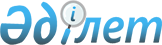 О внесении изменений в решение Каркаралинского районного маслихата от 29 декабря 2020 года № VI-64/528 "О районном бюджете на 2021-2023 годы"Решение Каркаралинского районного маслихата Карагандинской области от 9 ноября 2021 года № VII-11/85. Зарегистрировано в Министерстве юстиции Республики Казахстан 17 ноября 2021 года № 25198
      Районный маслихат РЕШИЛ:
      1. Внести в решение Каркаралинского районного маслихата "О районном бюджете на 2021-2023 годы" от 29 декабря 2020 года № VI-64/528 (зарегистрировано в Реестре государственной регистрации нормативных правовых актов под № 22016) следующие изменения: 
      пункт 1 изложить в новой редакции:
      "1. Утвердить районный бюджет на 2021-2023 годы согласно приложениям 1, 2 и 3 соответственно, в том числе на 2021 год в следующих объемах:
      1) доходы – 10894824 тысячи тенге, в том числе:
      налоговые поступления – 2076481 тысячи тенге;
      неналоговые поступления – 11788 тысяч тенге;
      поступления от продажи основного капитала – 11000 тысяч тенге;
      поступления трансфертов – 8795555 тысяч тенге;
      2) затраты – 11552315 тысяч тенге;
      3) чистое бюджетное кредитование – 44446 тысяч тенге, в том числе:
      бюджетные кредиты – 60700 тысяч тенге;
      погашение бюджетных кредитов – 16254 тысячи тенге;
      4) сальдо по операциям с финансовыми активами – 0 тысяч тенге, в том числе:
      приобретение финансовых активов – 0 тысяч тенге;
      поступления от продажи финансовых активов государства – 0 тысяч тенге;
      5) дефицит (профицит) бюджета – -701937 тысяч тенге;
      6) финансирование дефицита (использование профицита) бюджета – 701937 тысяч тенге, в том числе:
      поступление займов – 60700 тысяч тенге;
      погашение займов – 16254 тысячи тенге;
      используемые остатки бюджетных средств – 657491 тысячи тенге.";
      приложения 1, 5 к указанному решению изложить в новой редакции согласно приложений 1, 2 к настоящему решению.
      2. Настоящее решение вводится в действие с 1 января 2021 года. Районный бюджет на 2021 год Целевые трансферты и бюджетные кредиты на 2021 год
					© 2012. РГП на ПХВ «Институт законодательства и правовой информации Республики Казахстан» Министерства юстиции Республики Казахстан
				
      Секретарь районного маслихата

С. Нуркенов
Приложение 1 к решению
Каркаралинского районного маслихата
от 9 ноября 2021 года
№ VII - 11/85Приложение 1 к решению 
Каркаралинского районного маслихата
от 29 декабря 2020 года
№ VI-64/528
Категория 
Категория 
Категория 
Категория 
Сумма (тысяч тенге)
Класс
Класс
Класс
Сумма (тысяч тенге)
Подкласс
Подкласс
Сумма (тысяч тенге)
Наименование
Сумма (тысяч тенге)
1
2
3
4
5
I. Доходы
10894824
1
Налоговые поступления
2076481
01
Подоходный налог
937049
1
Корпоративный подоходный налог
483698
2
Индивидуальный подоходный налог
453351
03
Социальный налог
443966
1
Социальный налог
443966
04
Hалоги на собственность
626608
1
Hалоги на имущество
620346
3
Земельный налог
1901
4
Hалог на транспортные средства
2898
5
Единый земельный налог
1463
05
Внутренние налоги на товары, работы и услуги
65974
2
Акцизы
3147
3
Поступления за использование природных и других ресурсов
58642
4
Сборы за ведение предпринимательской и профессиональной деятельности
4139
5
Налог на игорный бизнес
46
08
Обязательные платежи, взимаемые за совершение юридически значимых действий и (или) выдачу документов уполномоченными на то государственными органами или должностными лицами
2884
1
Государственная пошлина
2884
2
Неналоговые поступления
11788
01
Доходы от государственной собственности
8088
5
Доходы от аренды имущества, находящегося в государственной собственности
8070
7
Вознаграждения по кредитам, выданным из государственного бюджета
18
06
Прочие неналоговые поступления
3700
1
Прочие неналоговые поступления
3700
3
Поступления от продажи основного капитала
11000
01
Продажа государственного имущества, закрепленного за государственными учреждениями
7000
1
Продажа государственного имущества, закрепленного за государственными учреждениями
7000
03
Продажа земли и нематериальных активов
4000
1
Продажа земли
4000
4
Поступления трансфертов
8795555
01
Трансферты из нижестоящих органов государственного управления
1206
3
Трансферты из бюджетов городов районного значения, сел, поселков, сельских округов
1206
02
Трансферты из вышестоящих органов государственного управления
8794349
2
Трансферты из областного бюджета
8794349
Функциональная группа
Функциональная группа
Функциональная группа
Функциональная группа
Функциональная группа
Сумма (тысяч тенге)
Функциональная подгруппа
Функциональная подгруппа
Функциональная подгруппа
Функциональная подгруппа
Сумма (тысяч тенге)
Администратор бюджетных программ
Администратор бюджетных программ
Администратор бюджетных программ
Сумма (тысяч тенге)
Программа
Программа
Сумма (тысяч тенге)
Наименование
Сумма (тысяч тенге)
1
2
3
4
5
6
II. Затраты
11552315
01
Государственные услуги общего характера
1656611
1
Представительные, исполнительные и другие органы, выполняющие общие функции государственного управления
308762
112
Аппарат маслихата района (города областного значения)
29693
001
Услуги по обеспечению деятельности маслихата района (города областного значения)
28140
003
Капитальные расходы государственного органа
1553
122
Аппарат акима района (города областного значения)
279069
001
Услуги по обеспечению деятельности акима района (города областного значения)
273836
003
Капитальные расходы государственного органа
5233
2
Финансовая деятельность
74866
489
Отдел государственных активов и закупок района (города областного значения)
74866
001
Услуги по реализации государственной политики в области управления государственных активов и закупок на местном уровне
26049
003
Капитальные расходы государственного органа 
430
004
Проведение оценки имущества в целях налогообложения
1194
005
Приватизация, управление коммунальным имуществом, постприватизационная деятельность и регулирование споров, связанных с этим 
247
113
Целевые текущие трансферты нижестоящим бюджетам
46946
9
Прочие государственные услуги общего характера
1272983
458
Отдел жилищно-коммунального хозяйства, пассажирского транспорта и автомобильных дорог района (города областного значения)
979359
001
Услуги по реализации государственной политики на местном уровне в области жилищно-коммунального хозяйства, пассажирского транспорта и автомобильных дорог
46828
013
Капитальные расходы государственного органа
1432
067
Капитальные расходы подведомственных государственных учреждений и организаций
65410
113
Целевые текущие трансферты нижестоящим бюджетам
865689
459
Отдел экономики и финансов района (города областного значения)
213842
001
Услуги по реализации государственной политики в области формирования и развития экономической политики, государственного планирования, исполнения бюджета и управления коммунальной собственностью района (города областного значения)
78990
015
Капитальные расходы государственного органа
25
113
Целевые текущие трансферты нижестоящим бюджетам
134827
486
Отдел земельных отношений, архитектуры и градостроительства района (города областного значения)
46500
001
Услуги по реализации государственной политики в области регулирования земельных отношений, архитектуры и градостроительства на местном уровне
46500
494
Отдел предпринимательства и промышленности района (города областного значения)
33282
001
Услуги по реализации государственной политики на местном уровне в области развития предпринимательства и промышленности
33270
003
Капитальные расходы государственного органа
12
02
Оборона
23497
1
Военные нужды
5827
122
Аппарат акима района (города областного значения)
5827
005
Мероприятия в рамках исполнения всеобщей воинской обязанности
5827
Функциональная группа
Функциональная группа
Функциональная группа
Функциональная группа
Функциональная группа
Сумма (тысяч тенге)
Функциональная подгруппа
Функциональная подгруппа
Функциональная подгруппа
Функциональная подгруппа
Сумма (тысяч тенге)
Администратор бюджетных программ
Администратор бюджетных программ
Администратор бюджетных программ
Сумма (тысяч тенге)
Программа
Программа
Сумма (тысяч тенге)
Наименование
Сумма (тысяч тенге)
1
2
3
4
5
6
2
Организация работы по чрезвычайным ситуациям
17670
122
Аппарат акима района (города областного значения)
17670
006
Предупреждение и ликвидация чрезвычайных ситуаций масштаба района (города областного значения)
4253
007
Мероприятия по профилактике и тушению степных пожаров районного (городского) масштаба, а также пожаров в населенных пунктах, в которых не созданы органы государственной противопожарной службы
13417
03
Общественный порядок, безопасность, правовая, судебная, уголовно-исполнительная деятельность
9523
9
Прочие услуги в области общественного порядка и безопасности
9523
458
Отдел жилищно-коммунального хозяйства, пассажирского транспорта и автомобильных дорог района (города областного значения)
9523
021
Обеспечение безопасности дорожного движения в населенных пунктах
9523
06
Социальная помощь и социальное обеспечение
609113
1
Социальное обеспечение
48562
451
Отдел занятости и социальных программ района (города областного значения)
48562
005
Государственная адресная социальная помощь
48562
2
Социальная помощь
468006
451
Отдел занятости и социальных программ района (города областного значения)
468006
002
Программа занятости
125797
004
Оказание социальной помощи на приобретение топлива специалистам здравоохранения, образования, социального обеспечения, культуры, спорта и ветеринарии в сельской местности в соответствии с законодательством Республики Казахстан
35508
006
Оказание жилищной помощи
1082
007
Социальная помощь отдельным категориям нуждающихся граждан по решениям местных представительных органов
40010
010
Материальное обеспечение детей-инвалидов, воспитывающихся и обучающихся на дому
530
014
Оказание социальной помощи нуждающимся гражданам на дому
130679
017
Обеспечение нуждающихся инвалидов обязательными гигиеническими средствами и предоставление услуг специалистами жестового языка, индивидуальными помощниками в соответствии с индивидуальной программой реабилитации инвалида
94793
023
Обеспечение деятельности центров занятости населения
39607
9
Прочие услуги в области социальной помощи и социального обеспечения
92545
451
Отдел занятости и социальных программ района (города областного значения)
92545
001
Услуги по реализации государственной политики на местном уровне в области обеспечения занятости и реализации социальных программ для населения
68445
011
Оплата услуг по зачислению, выплате и доставке пособий и других социальных выплат
973
021
Капитальные расходы государственного органа
879
050
Обеспечение прав и улучшение качества жизни инвалидов в Республике Казахстан
19248
054
Размещение государственного социального заказа в неправительственных организациях
3000
07
Жилищно-коммунальное хозяйство
776757
Функциональная группа
Функциональная группа
Функциональная группа
Функциональная группа
Функциональная группа
Сумма (тысяч тенге)
Функциональная подгруппа
Функциональная подгруппа
Функциональная подгруппа
Функциональная подгруппа
Сумма (тысяч тенге)
Администратор бюджетных программ
Администратор бюджетных программ
Администратор бюджетных программ
Сумма (тысяч тенге)
Программа
Программа
Сумма (тысяч тенге)
Наименование
Сумма (тысяч тенге)
1
2
3
4
5
6
1
Жилищное хозяйство
291776
458
Отдел жилищно-коммунального хозяйства, пассажирского транспорта и автомобильных дорог района (города областного значения)
7768
004
Обеспечение жильем отдельных категорий граждан
5000
005
Снос аварийного и ветхого жилья
2768
467
Отдел строительства района (города областного значения)
273687
003
Проектирование и (или) строительство, реконструкция жилья коммунального жилищного фонда
158207
004
Проектирование, развитие и (или) обустройство инженерно-коммуникационной инфраструктуры
115480
479
Отдел жилищной инспекции района (города областного значения)
10321
001
Услуги по реализации государственной политики на местном уровне в области жилищного фонда
10073
005
Капитальные расходы государственного органа
248
2
Коммунальное хозяйство
477559
458
Отдел жилищно-коммунального хозяйства, пассажирского транспорта и автомобильных дорог района (города областного значения)
168663
012
Функционирование системы водоснабжения и водоотведения
168663
467
Отдел строительства района (города областного значения)
308896
006
Развитие системы водоснабжения и водоотведения
10111
058
Развитие системы водоснабжения и водоотведения в сельских населенных пунктах
298785
3
Благоустройство населенных пунктов
7422
458
Отдел жилищно-коммунального хозяйства, пассажирского транспорта и автомобильных дорог района (города областного значения)
7422
016
Обеспечение санитарии населенных пунктов
2622
018
Благоустройство и озеленение населенных пунктов
4800
08
Культура, спорт, туризм и информационное пространство
718329
1
Деятельность в области культуры
304997
455
Отдел культуры и развития языков района (города областного значения)
304997
003
Поддержка культурно-досуговой работы
304997
2
Спорт
109009
465
Отдел физической культуры и спорта района (города областного значения)
87919
001
Услуги по реализации государственной политики на местном уровне в сфере физической культуры и спорта
31374
005
Развитие массового спорта и национальных видов спорта
51575
006
Проведение спортивных соревнований на районном (города областного значения) уровне
2422
007
Подготовка и участие членов сборных команд района (города областного значения) по различным видам спорта на областных спортивных соревнованиях
2548
467
Отдел строительства района (города областного значения)
21090
008
Развитие объектов спорта
21090
3
Информационное пространство
175942
455
Отдел культуры и развития языков района (города областного значения)
159626
006
Функционирование районных (городских) библиотек
158576
007
Развитие государственного языка и других языков народа Казахстана
1050
456
Отдел внутренней политики района (города областного значения)
16316
002
Услуги по проведению государственной информационной политики 
16316
9
Прочие услуги по организации культуры, спорта, туризма и информационного пространства
128381
455
Отдел культуры и развития языков района (города областного значения)
62803
Функциональная группа
Функциональная группа
Функциональная группа
Функциональная группа
Функциональная группа
Сумма (тысяч тенге)
Функциональная подгруппа
Функциональная подгруппа
Функциональная подгруппа
Функциональная подгруппа
Сумма (тысяч тенге)
Администратор бюджетных программ
Администратор бюджетных программ
Администратор бюджетных программ
Сумма (тысяч тенге)
Программа
Программа
Сумма (тысяч тенге)
Наименование
Сумма (тысяч тенге)
1
2
3
4
5
6
001
Услуги по реализации государственной политики на местном уровне в области развития языков и культуры
28565
010
Капитальные расходы государственного органа 
714
032
Капитальные расходы подведомственных государственных учреждений и организаций
33524
456
Отдел внутренней политики района (города областного значения)
65578
001
Услуги по реализации государственной политики на местном уровне в области информации, укрепления государственности и формирования социального оптимизма граждан
28850
003
Реализация мероприятий в сфере молодежной политики
36188
006
Капитальные расходы государственного органа
420
032
Капитальные расходы подведомственных государственных учреждений и организаций
120
10
Сельское, водное, лесное, рыбное хозяйство, особо охраняемые природные территории, охрана окружающей среды и животного мира, земельные отношения
73841
1
Сельское хозяйство
48075
462
Отдел сельского хозяйства района (города областного значения)
48075
001
Услуги по реализации государственной политики на местном уровне в сфере сельского хозяйства
48075
6
Земельные отношения
7660
486
Отдел земельных отношений, архитектуры и градостроительства района (города областного значения)
7660
008
Землеустройство, проводимое при установлении границ районов, городов областного значения, районного значения, сельских округов, поселков, сел
7660
9
Прочие услуги в области сельского, водного, лесного, рыбного хозяйства, охраны окружающей среды и земельных отношений
18106
459
Отдел экономики и финансов района (города областного значения)
18106
099
Реализация мер по оказанию социальной поддержки специалистов
18106
11
Промышленность, архитектурная, градостроительная и строительная деятельность
27771
2
Архитектурная, градостроительная и строительная деятельность
27771
467
Отдел строительства района (города областного значения)
25453
001
Услуги по реализации государственной политики на местном уровне в области строительства
25301
017
Капитальные расходы государственного органа 
152
486
Отдел земельных отношений, архитектуры и градостроительства района (города областного значения)
2318
004
Разработка схем градостроительного развития территории района и генеральных планов населенных пунктов
2318
12
Транспорт и коммуникации
271333
1
Автомобильный транспорт
271333
458
Отдел жилищно-коммунального хозяйства, пассажирского транспорта и автомобильных дорог района (города областного значения)
271333
023
Обеспечение функционирования автомобильных дорог
130927
045
Капитальный и средний ремонт автомобильных дорог районного значения и улиц населенных пунктов
140406
Функциональная группа
Функциональная группа
Функциональная группа
Функциональная группа
Функциональная группа
Сумма (тысяч тенге)
Функциональная подгруппа
Функциональная подгруппа
Функциональная подгруппа
Функциональная подгруппа
Сумма (тысяч тенге)
Администратор бюджетных программ
Администратор бюджетных программ
Администратор бюджетных программ
Сумма (тысяч тенге)
Программа
Программа
Сумма (тысяч тенге)
Наименование
Сумма (тысяч тенге)
1
2
3
4
5
6
13
Прочие
993514
9
Прочие
993514
458
Отдел жилищно-коммунального хозяйства, пассажирского транспорта и автомобильных дорог района (города областного значения)
371328
062
Реализация мероприятий по социальной и инженерной инфраструктуре в сельских населенных пунктах в рамках проекта "Ауыл-Ел бесігі"
371328
459
Отдел экономики и финансов района (города областного значения)
34000
012
Резерв местного исполнительного органа района (города областного значения) 
34000
467
Отдел строительства района (города областного значения)
588186
079
Развитие социальной и инженерной инфраструктуры в сельских населенных пунктах в рамках проекта "Ауыл-Ел бесігі"
345161
085
Реализация бюджетных инвестиционных проектов в малых и моногородах
243025
14
Обслуживание долга
45394
1
Обслуживание долга
45394
459
Отдел экономики и финансов района (города областного значения)
45394
021
Обслуживание долга местных исполнительных органов по выплате вознаграждений и иных платежей по займам из областного бюджета
45394
15
Трансферты
6346632
1
Трансферты
6346632
459
Отдел экономики и финансов района (города областного значения)
6346632
006
Возврат неиспользованных (недоиспользованных) целевых трансфертов
253329
024
Целевые текущие трансферты из нижестоящего бюджета на компенсацию потерь вышестоящего бюджета в связи с изменением законодательства
5002974
038
Субвенции
1090329
Функциональная группа
Функциональная группа
Функциональная группа
Функциональная группа
Функциональная группа
Сумма (тысяч тенге)
Функциональная подгруппа
Функциональная подгруппа
Функциональная подгруппа
Функциональная подгруппа
Сумма (тысяч тенге)
Администратор бюджетных программ
Администратор бюджетных программ
Администратор бюджетных программ
Сумма (тысяч тенге)
Программа
Программа
Сумма (тысяч тенге)
Наименование
Сумма (тысяч тенге)
1
2
3
4
5
6
III. Чистое бюджетное кредитование
44446
Бюджетные кредиты 
60700
10
Сельское, водное, лесное, рыбное хозяйство, особо охраняемые природные территории, охрана окружающей среды и животного мира, земельные отношения
60700
9
Прочие услуги в области сельского, водного, лесного, рыбного хозяйства, охраны окружающей среды и земельных отношений
60700
459
Отдел экономики и финансов района (города областного значения)
60700
018
Бюджетные кредиты для реализации мер социальной поддержки специалистов
60700
Категория
Категория
Категория
Категория
Сумма (тысяч тенге)
Класс
Класс
Класс
Сумма (тысяч тенге)
Подкласс
Подкласс
Сумма (тысяч тенге)
Наименование
Сумма (тысяч тенге)
1
2
3
4
5
Погашение бюджетных кредитов
16254
5
Погашение бюджетных кредитов
16254
01
Погашение бюджетных кредитов
16254
1
Погашение бюджетных кредитов, выданных из государственного бюджета
16254
Функциональная группа
Функциональная группа
Функциональная группа
Функциональная группа
Функциональная группа
Сумма (тысяч тенге)
Функциональная подгруппа
Функциональная подгруппа
Функциональная подгруппа
Функциональная подгруппа
Сумма (тысяч тенге)
Администратор бюджетных программ
Администратор бюджетных программ
Администратор бюджетных программ
Сумма (тысяч тенге)
Программа
Программа
Сумма (тысяч тенге)
Наименование
Сумма (тысяч тенге)
1
2
3
4
5
6
IV. Сальдо по операциям с финансовыми активами
0
Приобретение финансовых активов
0
Категория
Категория
Категория
Категория
Сумма (тысяч тенге)
Класс
Класс
Класс
Сумма (тысяч тенге)
Подкласс
Подкласс
Сумма (тысяч тенге)
Наименование
Сумма (тысяч тенге)
1
2
3
4
5
Поступление от продажи финансовых активов государства
0
Функциональная группа
Функциональная группа
Функциональная группа
Функциональная группа
Функциональная группа
Сумма (тысяч тенге)
Функциональная подгруппа
Функциональная подгруппа
Функциональная подгруппа
Функциональная подгруппа
Сумма (тысяч тенге)
Администратор бюджетных программ
Администратор бюджетных программ
Администратор бюджетных программ
Сумма (тысяч тенге)
Программа
Программа
Сумма (тысяч тенге)
Наименование
Сумма (тысяч тенге)
1
2
3
4
5
6
V. Дефицит (профицит) бюджета 
-701937
VI. Финансирование дефицита (использование профицита) бюджета 
701937Приложение 2 к решению
Каркаралинского районного маслихата
от 9 ноября 2021 года
№ VII - 11/85Приложение 5 к решению
Каркаралинского районного маслихата
от 29 декабря 2020 года
№ VI-64/528
Функциональная группа
Функциональная группа
Функциональная группа
Функциональная группа
Функциональная группа
Сумма (тысяч тенге)
Функциональная подгруппа
Функциональная подгруппа
Функциональная подгруппа
Функциональная подгруппа
Сумма (тысяч тенге)
Администратор бюджетных программ
Администратор бюджетных программ
Администратор бюджетных программ
Сумма (тысяч тенге)
Программа
Программа
Сумма (тысяч тенге)
Наименование
Сумма (тысяч тенге)
1
2
3
4
5
6
II.Затраты
1837810
06
Социальная помощь и социальное обеспечение
290350
1
Социальное обеспечение
40339
451
Отдел занятости и социальных программ района (города областного значения)
40339
005
Государственная адресная социальная помощь
40339
2
Социальная помощь
230763
451
Отдел занятости и социальных программ района (города областного значения)
230763
002
Программа занятости
123416
014
Оказание социальной помощи нуждающимся гражданам на дому
61119
017
Обеспечение нуждающихся инвалидов обязательными гигиеническими средствами и предоставление услуг специалистами жестового языка, индивидуальными помощниками в соответствии с индивидуальной программой реабилитации инвалида
39120
023
Обеспечение деятельности центров занятости населения
7108
9
Прочие услуги в области социальной помощи и социального обеспечения
19248
451
Отдел занятости и социальных программ района (города областного значения)
19248
050
Обеспечение прав и улучшение качества жизни инвалидов в Республике Казахстан
19248
07
Жилищно-коммунальное хозяйство
368659
1
Жилищное хозяйство
84572
467
Отдел строительства района (города областного значения)
84572
003
Проектирование и (или) строительство, реконструкция жилья коммунального жилищного фонда
35496
004
Проектирование, развитие и (или) обустройство инженерно-коммуникационной инфраструктуры
49076
2
Коммунальное хозяйство
284087
467
Отдел строительства района (города областного значения)
284087
058
Развитие системы водоснабжения и водоотведения в сельских населенных пунктах
284087
08
Культура, спорт, туризм и информационное пространство
53060
1
Деятельность в области культуры
28115
455
Отдел культуры и развития языков района (города областного значения)
28115
003
Поддержка культурно-досуговой работы
28115
2
Спорт
2659
465
Отдел физической культуры и спорта района (города областного значения)
2659
001
Услуги по реализации государственной политики на местном уровне в сфере физической культуры и спорта
2659
3
Информационное пространство
22286
455
Отдел культуры и развития языков района (города областного значения)
22286
006
Функционирование районных (городских) библиотек
22286
10
Сельское, водное, лесное, рыбное хозяйство, особо охраняемые природные территории, охрана окружающей среды и животного мира, земельные отношения
60700
9
Прочие услуги в области сельского, водного, лесного, рыбного хозяйства, охраны окружающей среды и земельных отношений
60700
459
Отдел экономики и финансов района (города областного значения)
60700
018
Бюджетные кредиты для реализации мер социальной поддержки специалистов
60700
12
Транспорт и коммуникации
138040
1
Автомобильный транспорт
138040
458
Отдел жилищно-коммунального хозяйства, пассажирского транспорта и автомобильных дорог района (города областного значения)
138040
045
Капитальный и средний ремонт автомобильных дорог районного значения и улиц населенных пунктов
138040
13
Прочие
927001
9
Прочие
927001
458
Отдел жилищно-коммунального хозяйства, пассажирского транспорта и автомобильных дорог района (города областного значения)
338815
062
Реализация мероприятий по социальной и инженерной инфраструктуре в сельских населенных пунктах в рамках проекта "Ауыл-Ел бесігі"
338815
467
Отдел строительства района (города областного значения)
588186
079
Развитие социальной и инженерной инфраструктуры в сельских населенных пунктах в рамках проекта "Ауыл-Ел бесігі"
345161
085
Реализация бюджетных инвестиционных проектов в малых и моногородах
243025